Western Australia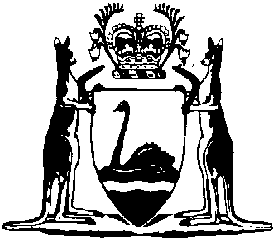 Liquor Control (Noonkanbah Restricted Area) Regulations 2009Compare between:[23 May 2020, 00-f0-00] and [13 Jul 2023, 00-g0-01]Liquor Control Act 1988Liquor Control (Noonkanbah Restricted Area) Regulations 20091.	Citation		These regulations are the Liquor Control (Noonkanbah Restricted Area) Regulations 2009.2.	Commencement		These regulations come into operation as follows — 	(a)	regulations 1 and 2 — on the day on which these regulations are published in the Gazette;	(b)	the rest of the regulations — on the day after that day.3.	Term used: Noonkanbah Aboriginal Community		In these regulations — 	Noonkanbah Aboriginal Community means — 	(a)	the area of land the subject of — 	(i)	Certificate of Title 2835/75 (Lots 10 and 50); and	(ii)	Crown Reserve 26355 (Lot 339); and	(iii)	Crown Reserve 50851 (Lot 501); and	(iv)	Pastoral Lease N049848 (Lot 255);		and	(b)	the portion of Crown Reserve 23226 bounded to the north and south by Pastoral Lease N049848 (Lot 255).	[Regulation 3 inserted: SL 2020/62 r. 13.][4.	Deleted: SL 2020/62 r. 13.]5.	Declaration of restricted area		The Noonkanbah Aboriginal Community is declared to be a restricted area for the purposes of section 175(1a) of the Act.6.	Notice of restricted area	(1)	The Director of Liquor Licensing must take all reasonable steps to cause to be posted, and while the Noonkanbah Aboriginal Community continues to be a restricted area by operation of regulation 5 to be kept posted, at each place where a customary access route enters the Noonkanbah Aboriginal Community a notice — 	(a)	describing the offences set out in regulation 7; and	(b)	specifying the penalties for those offences.	(2)	A failure to comply with subregulation (1) does not invalidate the declaration in regulation 5.7.	Prohibitions as to liquor in the Noonkanbah Aboriginal Community	(1)	A person who — 	(a)	brings liquor into, or causes liquor to be brought into, the Noonkanbah Aboriginal Community; or	(b)	has liquor in his or her possession in the Noonkanbah Aboriginal Community,		commits an offence.	Penalty: 	(a)	if subregulation (2) applies — a fine of $5 000;	(b)	in any other case — a fine of $2 000.	(2)	This subregulation applies to an offence under subregulation (1) committed by a licensee, a manager of licensed premises or a director of a body corporate that holds a licence.8.	Seizure and disposal of containers of liquor		Despite section 155(4) and (5) of the Act, a member of the Police Force may seize and, as soon as is practicable, dispose of any opened or unopened container of liquor suspected on reasonable grounds to be the subject of an offence under regulation 7.9.	Period during which these regulations have effect		Unless sooner repealed, these regulations have effect for the period that ends at the close of 25 July .	[Regulation 9 inserted: SL 2020/62 r. .]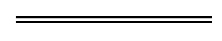 NotesThis is a compilation of the Liquor Control (Noonkanbah Restricted Area) Regulations 2009 and includes amendments made by other written laws. For provisions that have come into operation see the compilation table.Compilation tableOther notes1	These regulations expire at the close of 25 July  (see r. 9).CitationPublishedCommencementLiquor Control (Noonkanbah Restricted Area) Regulations 200924 Jul 2009 p. 2950-1r. 1 and 2: 24 Jul 2009 (see r. 2(a));
Regulations other than r. 1 and 2: 25 Jul 2009 (see r. 2(b))Liquor Control (Noonkanbah Restricted Area) Amendment Regulations 201122 Jul 2011 p. 3026r. 1 and 2: 22 Jul 2011 (see r. 2(a));
Regulations other than r. 1 and 2: 23 Jul 2011 (see r. 2(b))Liquor Control (Noonkanbah Restricted Area) Amendment Regulations (No. 2) 20118 Nov 2011 p. 4675-6r. 1 and 2: 8 Nov 2011 (see r. 2(a));
Regulations other than r. 1 and 2: 9 Nov 2011 (see r. 2(b))Liquor Control (Noonkanbah Restricted Area) Amendment Regulations 20146 Jun 2014 p. 1791-2r. 1 and 2: 6 Jun 2014 (see r. 2(a));
Regulations other than r. 1 and 2: 7 Jun 2014 (see r. 2(b))Liquor Control (Noonkanbah Restricted Area) Amendment Regulations 201721 Jul 2017 p. 4029r. 1 and 2: 21 Jul 2017 (see r. 2(a));
Regulations other than r. 1 and 2: 22 Jul 2017 (see r. 2(b))Racing and Gaming Regulations Amendment (Liquor Control) Regulations 2020 Pt. 5SL 2020/62 22 May 202023 May 2020 (see r. 2(b))